УПРАВЛЕНИЕ ОБРАЗОВАНИЯ АДМИНИСТРАЦИИ 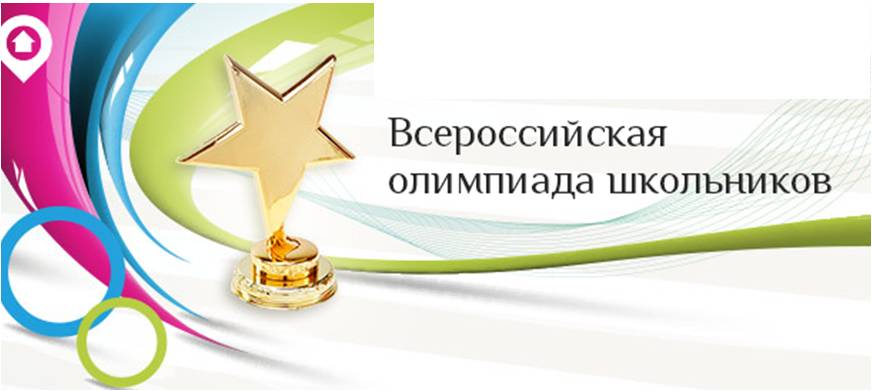 ГЕОРГИЕВСКОГО ГОРОДСКОГО ОКРУГАСТАВРОПОЛЬСКОГО КРАЯ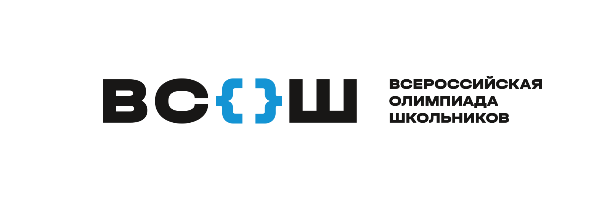 ПРОГРАММАмуниципального этапа всероссийской олимпиады школьников
2023/24 учебного года
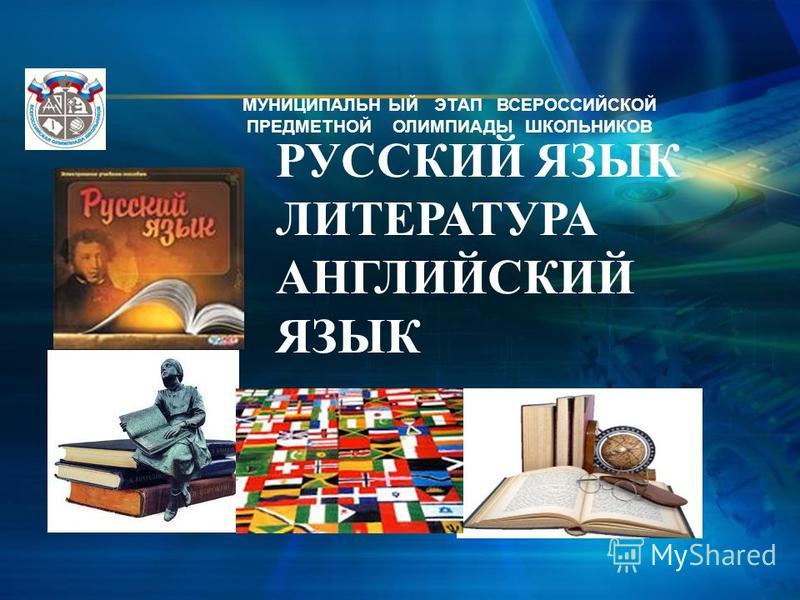 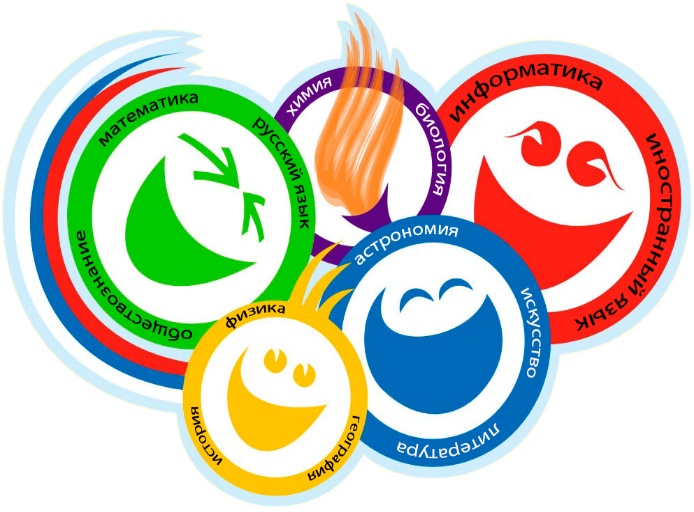 Георгиевский городской округ, 2023 г.УПРАВЛЕНИЕ ОБРАЗОВАНИЯ АДМИНИСТРАЦИИ ГЕОРГИЕВСКОГО ГОРОДСКОГО ОКРУГАСТАВРОПОЛЬСКОГО КРАЯПРОГРАММАпроведения муниципального этапа всероссийской олимпиады школьников 22  ноября 2023 года –  шестой день Олимпиады (география)Место проведения: МБОУ СОШ №26 с. Краснокумского Ответственная за проведение олимпиады – Серякова Ирина Валентиновна, ведущий специалист управления образования администрации Георгиевского муниципального округател. 3-20-48e-mail: seryakova2014@mail.ru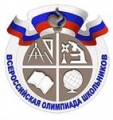 График   рассадки  участников муниципального  этапа Всероссийской олимпиады школьников  на базе МБОУ СОШ №26 с. КраснокумскогоДата проведения:22 ноября 2023Предмет: География Количество  участников:  115  человекДежурные:Пост №1Деисов Э.В., Исаханян Л.Э.Пост №2Шаталов В.Н., Чуяшенко А.С.Пост №3Еремкина Т.А., Сидорова Ю.С..Вход №1 (Центральный)Сулина А.И., Маёрова М.В.Организационные мероприятияОрганизационные мероприятияОрганизационные мероприятия8:30 –8:55Совещание с организаторами  Каб. 15 (2 этаж)9:00 –9:30Регистрация участников Холл  школы10:00Начало олимпиадыВыполнение олимпиадных заданийВыполнение олимпиадных заданийВыполнение олимпиадных заданий10:00 –13:00География  (115 человек)Аудитории №№1-10Разбор олимпиадных заданийРазбор олимпиадных заданийРазбор олимпиадных заданий14:00-14:30География Аудитория №6Работа членов жюриРабота членов жюриРабота членов жюрис 14:00Работа членов жюри, подведение итоговАудитории №№1-5Показ олимпиадных работ  22.11.2023 года Показ олимпиадных работ  22.11.2023 года Показ олимпиадных работ  22.11.2023 года 14.00География Аудитория №Ознакомление участников олимпиады с результатамиОзнакомление участников олимпиады с результатамиОзнакомление участников олимпиады с результатамиНа сайте управления образования администрации Георгиевского муниципального округа по ссылке:http://georg-gorono.ru/index.php/olimpiady/54-vserossijskaya-olimpiada-shkolnikov/3021-munitsipalnyj-etap-vserossijskoj-olimpiady-shkolnikov-2023-2024-uchebnogo-godaНа сайте управления образования администрации Георгиевского муниципального округа по ссылке:http://georg-gorono.ru/index.php/olimpiady/54-vserossijskaya-olimpiada-shkolnikov/3021-munitsipalnyj-etap-vserossijskoj-olimpiady-shkolnikov-2023-2024-uchebnogo-godaНа сайте управления образования администрации Георгиевского муниципального округа по ссылке:http://georg-gorono.ru/index.php/olimpiady/54-vserossijskaya-olimpiada-shkolnikov/3021-munitsipalnyj-etap-vserossijskoj-olimpiady-shkolnikov-2023-2024-uchebnogo-goda23.11ПротоколыПосле проверки работ26.11Итоговые протоколыдо 18.00АудиторияКатегория участников Количество Организаторы 1 (каб.№27 )7 класс 15Приволихина Ю.А.Писарцева Л.В.2 ( каб.№28)7класс10Ковалёва И.А.Бабинец И.И.3 (каб.№29)8 класс15Прядкина Т.А.Ярыгина М.Г.4 (каб. №30)8 класс16Поворова Е.И.Матвиенко С.В.5 (каб. №31 )9 класс11Кулиева Е.М.Борисова С.А.6 ( каб.№32)9 класс10Коровкина Е.Н.Внукова О.О.7 ( каб.№11)10 класс10Колесниченко Е.А.Авилова В.М.8 (каб.№12)10 класс9Зверько Т.А.Абуталимова И.И.9(каб.№13)11 класс10Елисеева М.И.Шишкин В.В.10 (каб.№14)11 класс9Унанян А.Ф.Илюшина Ю.А.